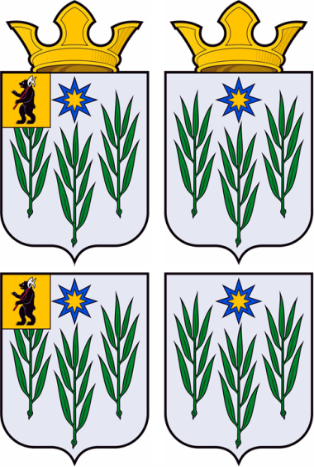 АДМИНИСТРАЦИЯИВНЯКОВСКОГО СЕЛЬСКОГО ПОСЕЛЕНИЯЯрославского муниципального районаЯрославской областиПОСТАНОВЛЕНИЕВ соответствии с Бюджетным  кодексом  Российской Федерации,  на основании Постановления Администрации Ивняковского сельского поселения Ярославского муниципального района Ярославской области от 31.12.2019 года № 284 «Об утверждении Порядка разработки, реализации и оценки эффективности муниципальных программ Ивняковского сельского поселения Ярославского муниципального района Ярославской области» Администрация Ивняковского сельского поселения ПОСТАНОВЛЯЕТ:            1. Утвердить Муниципальную целевую программу «Комплексная программа жилищно-коммунального хозяйства Ивняковского сельского поселения» на 2021-2023 годы (Приложение) 2. Разместить настоящее постановление на официальном сайте Администрации Ивняковского сельского поселения в сети Интернет. 3. Контроль за исполнением настоящего постановления возложить на заместителя Главы Ивняковского сельского поселения Антонову Н.В.4. Постановление вступает в силу с момента подписания.МУНИЦИПАЛЬНАЯ ЦЕЛЕВАЯ ПРОГРАММА«Комплексная программа жилищно-коммунального хозяйства Ивняковского сельского поселения» на 2021-2023 годы1.ПАСПОРТМуниципальной целевой программы«Комплексная программа жилищно-коммунального хозяйства Ивняковского сельского поселения» на 2021-2023 годыСведения об общей потребности в ресурсахАнализ и оценка проблемы, решение которой осуществляется путем реализации ПрограммыЖКХ  является одной из важных сфер экономики Ивняковского сельского поселения. Жилищно-коммунальные услуги имеют для населения особое значение и являются жизненно необходимыми. От их качества зависит не только комфортность, но и безопасность проживания граждан в своём жилище. Поэтому устойчивое функционирование ЖКХ – это одна из основ социальной безопасности и стабильности в обществе.             В настоящее время население Ивняковского  сельского поселения составляет 9747 чел,  общее число населенных пунктов 81, жители постоянно проживают в 79 населенных пунктах, в остальных населенных пунктах  в весенне-летний сезон временно проживают граждане из других муниципальных образований, не относящиеся к населению Ивняковского сельского поселения. Для сельского поселения характерно сочетание достаточно плотно и компактно заселенных территорий, где в населенных пунктах имеется высокий уровень благоустройства,  и территорий с малочисленным населением и слабо развитой социальной инфраструктурой.             В 2018-2020 гг. в поселении проводилась активная целенаправленная работа по благоустройству и социальному развитию населенных пунктов. Безусловно, есть немало заметных улучшений в содержании дорог в населенных пунктах, решении вопросов озеленения. Благодаря  заботам  органов местного самоуправления сельского поселения в крупных населенных пунктах установлен ряд современных и популярных у детей и подростков игровых и  спортивных площадок. Серьезную озабоченность вызывают состояние сбора, вывоза и утилизации и захоронения бытовых и промышленных отходов, постоянное увеличение количества несанкционированных свалок отходов, освещение улиц малых населенных пунктов поселения, распространение на территории поселения борщевика Сосновского.Такие мероприятия как уборка мусора, снега в зимний период, скашивание травы и спиливание деревьев в летний период и т.д. позволят облагородить общий вид поселения, сделать его более чистым и благоустроенным.          Несмотря на принимаемые меры, растет количество несанкционированных свалок мусора и бытовых отходов, отдельные домовладения не ухожены. Накопление в больших масштабах бытовых отходов и негативное их воздействие на окружающую среду является одной их главных проблем обращения с отходами.          Недостаточно занимаются благоустройством и содержанием закрепленных территорий организации и граждане на территориях населенных пунктов поселения.           Эти проблемы не могут быть решены в пределах одного финансового года, поскольку требуют значительных бюджетных расходов, для их решения требуется участие не только органов местного самоуправления, но и органов государственной власти.         Для решения проблем по благоустройству населенных пунктов поселения необходимо использовать программно-целевой метод. Комплексное решение проблемы окажет положительное влияние на санитарно-эпидемиологическую обстановку, предотвратит угрозу здоровью  и безопасности граждан, будет способствовать повышению уровня их комфортного проживания.Уличное освещение, как один из важнейших объектов благоустройства.Энергосбережение - это неотъемлемая составляющая развития экономики по инновационному пути. Переход к энергоэффективному варианту развития должен быть совершен в ближайшие годы, иначе экономический рост будет сдерживаться из-за высоких цен и снижения доступности энергетических ресурсов. Энергосбережение и повышение энергетической эффективности следует рассматривать как один из основных источников будущего экономического роста. Однако до настоящего времени этот источник был задействован лишь в малой степени.        Конкретная деятельность по выходу из сложившейся ситуации, связанная с планированием и организацией работ по вопросам улучшения благоустройства, санитарного состояния населенных пунктов поселения, создания комфортных условий проживания населения, по мобилизации финансовых и организационных ресурсов, должна осуществляться в соответствии с настоящей Программой.4.Цель и задачи программыЦель программы:Обеспечение эффективного функционирования жилищно-коммунального хозяйства Ивняковского СП, организация благоустройства территории Ивняковского СП, улучшение условий проживания населения.Задачи программы: 1.Организация содержания жилищного фонда.2.Организация бесперебойной работы систем жизнеобеспечения и обеспечение населения коммунальными услугами.3.Организация благоустройства и озеленения территорий.5.Перечень мероприятий муниципальной программы «Комплексная программа жилищно-коммунального хозяйства Ивняковского сельского поселения» на 2021-2023 годыСведения о распределении объемов и источников финансирования по годам7. Управление Программой и контроль за ходом ее реализации Реализация Программы будет направлена, в первую очередь, на благоустройство территории поселения и преодоление слабых сторон отрасли ЖКХ.Исполнение Программы будет осуществляться в соответствии                      с разработанными мероприятиями.Ответственные исполнители Программы осуществляют:			- периодический мониторинг и анализ хода выполнения мероприятий Программы;- рассмотрение результатов указанного мониторинга, принятие корректирующих решений и внесение изменений в мероприятия Программы (при необходимости);	- представление отчётности о ходе реализации Программы;	- участие в проведении экспертных проверок хода реализации мероприятий Программы на предмет целевого использования средств;Исполнители Программы осуществляют:- разработку и обеспечение прохождения экспертизы проектной документации;- внесение предложений в Администрацию Ивняковского СП по объемам бюджетных ассигнований на весь период с разбивкой по годам и источникам финансирования;- софинансирование мероприятий  из средств местного бюджета в объеме не менее процентного соотношения расходного обязательства, установленного в соответствии с Методикой предоставления          и распределения субсидий из областного бюджета муниципальным образованиям области на реализацию Программы; - проведение конкурсных процедур на выполнение работ, оказание услуг на объектах, включенных в  Программу, в соответствии                             с действующим законодательством.Проверка целевого использования средств областного и местного бюджетов, выделенных на реализацию мероприятий Программы, осуществляется в соответствии с действующим законодательством.8.Целевые показатели программы и методика оценки эффективности и результативности реализации программыОценка эффективности программы осуществляется в целях оценки планируемого вклада результатов программы в социально-экономическое развитие Ивняковского сельского поселения Ярославской области в соответствии с постановлением администрации Ивняковского сельского поселения Ярославской области № 284 от 31.12.2019 года «Об утверждении  порядка разработки, реализации  и оценки эффективности муниципальных программ Ивняковского сельского поселения Ярославского муниципального района Ярославской области»от 11 ноября 2020 года                                                № 218Об утверждении Муниципальной целевой программы «Комплексная программа жилищно-коммунального хозяйства Ивняковского сельского поселения» на 2021-2023 годы  Глава сельского поселения                                  И.И. ЦуренковаПриложение к постановлению Администрации Ивняковского сельского поселения от  11 ноября 2020 года № 218Наименование программыМуниципальная целевая программа «Комплексная программа жилищно-коммунального хозяйства Ивняковского сельского поселения» на 2021-2023 годы  (далее Программа)Муниципальная целевая программа «Комплексная программа жилищно-коммунального хозяйства Ивняковского сельского поселения» на 2021-2023 годы  (далее Программа)Муниципальная целевая программа «Комплексная программа жилищно-коммунального хозяйства Ивняковского сельского поселения» на 2021-2023 годы  (далее Программа)Муниципальная целевая программа «Комплексная программа жилищно-коммунального хозяйства Ивняковского сельского поселения» на 2021-2023 годы  (далее Программа)Муниципальная целевая программа «Комплексная программа жилищно-коммунального хозяйства Ивняковского сельского поселения» на 2021-2023 годы  (далее Программа)Основание для разработки- Бюджетный кодекс Российской Федерации- Федеральный закон от 6.10.2003 г. № 131-ФЗ «Об общих принципах организации местного самоуправления в Российской Федерации»;- Устав Ивняковского сельского поселения;- Указ Президента РФ от 21.08.2012 №1199 «Об оценке эффективности, деятельности органов исполнительной власти субъектов РФ»- Бюджетный кодекс Российской Федерации- Федеральный закон от 6.10.2003 г. № 131-ФЗ «Об общих принципах организации местного самоуправления в Российской Федерации»;- Устав Ивняковского сельского поселения;- Указ Президента РФ от 21.08.2012 №1199 «Об оценке эффективности, деятельности органов исполнительной власти субъектов РФ»- Бюджетный кодекс Российской Федерации- Федеральный закон от 6.10.2003 г. № 131-ФЗ «Об общих принципах организации местного самоуправления в Российской Федерации»;- Устав Ивняковского сельского поселения;- Указ Президента РФ от 21.08.2012 №1199 «Об оценке эффективности, деятельности органов исполнительной власти субъектов РФ»- Бюджетный кодекс Российской Федерации- Федеральный закон от 6.10.2003 г. № 131-ФЗ «Об общих принципах организации местного самоуправления в Российской Федерации»;- Устав Ивняковского сельского поселения;- Указ Президента РФ от 21.08.2012 №1199 «Об оценке эффективности, деятельности органов исполнительной власти субъектов РФ»- Бюджетный кодекс Российской Федерации- Федеральный закон от 6.10.2003 г. № 131-ФЗ «Об общих принципах организации местного самоуправления в Российской Федерации»;- Устав Ивняковского сельского поселения;- Указ Президента РФ от 21.08.2012 №1199 «Об оценке эффективности, деятельности органов исполнительной власти субъектов РФ»Заказчик Программы Администрация Ивняковского сельского поселения Ярославского муниципального района Ярославской областиАдминистрация Ивняковского сельского поселения Ярославского муниципального района Ярославской областиАдминистрация Ивняковского сельского поселения Ярославского муниципального района Ярославской областиАдминистрация Ивняковского сельского поселения Ярославского муниципального района Ярославской областиАдминистрация Ивняковского сельского поселения Ярославского муниципального района Ярославской областиРазработчик Программы Администрация Ивняковского сельского поселения Ярославского муниципального района Ярославской областиАдминистрация Ивняковского сельского поселения Ярославского муниципального района Ярославской областиАдминистрация Ивняковского сельского поселения Ярославского муниципального района Ярославской областиАдминистрация Ивняковского сельского поселения Ярославского муниципального района Ярославской областиАдминистрация Ивняковского сельского поселения Ярославского муниципального района Ярославской областиОтветственные исполнители программыАдминистрация Ивняковского сельского поселения (Заместитель Главы Ивняковского сельского поселения Антонова Н.В. тел: 98-98-17), МУ «КЦРП» (директор Носкова Е.А. 97-85-36)Администрация Ивняковского сельского поселения (Заместитель Главы Ивняковского сельского поселения Антонова Н.В. тел: 98-98-17), МУ «КЦРП» (директор Носкова Е.А. 97-85-36)Администрация Ивняковского сельского поселения (Заместитель Главы Ивняковского сельского поселения Антонова Н.В. тел: 98-98-17), МУ «КЦРП» (директор Носкова Е.А. 97-85-36)Администрация Ивняковского сельского поселения (Заместитель Главы Ивняковского сельского поселения Антонова Н.В. тел: 98-98-17), МУ «КЦРП» (директор Носкова Е.А. 97-85-36)Администрация Ивняковского сельского поселения (Заместитель Главы Ивняковского сельского поселения Антонова Н.В. тел: 98-98-17), МУ «КЦРП» (директор Носкова Е.А. 97-85-36)КоординаторПрограммыЗаместитель Главы Администрации Ивняковского сельского поселения Антонова Н.В.Заместитель Главы Администрации Ивняковского сельского поселения Антонова Н.В.Заместитель Главы Администрации Ивняковского сельского поселения Антонова Н.В.Заместитель Главы Администрации Ивняковского сельского поселения Антонова Н.В.Заместитель Главы Администрации Ивняковского сельского поселения Антонова Н.В.Цель ПрограммыОбеспечение эффективного функционирования жилищно-коммунального хозяйства Ивняковского СП, организация благоустройства территории Ивняковского СП, улучшение условий проживания населения.Обеспечение эффективного функционирования жилищно-коммунального хозяйства Ивняковского СП, организация благоустройства территории Ивняковского СП, улучшение условий проживания населения.Обеспечение эффективного функционирования жилищно-коммунального хозяйства Ивняковского СП, организация благоустройства территории Ивняковского СП, улучшение условий проживания населения.Обеспечение эффективного функционирования жилищно-коммунального хозяйства Ивняковского СП, организация благоустройства территории Ивняковского СП, улучшение условий проживания населения.Обеспечение эффективного функционирования жилищно-коммунального хозяйства Ивняковского СП, организация благоустройства территории Ивняковского СП, улучшение условий проживания населения.Перечень разделов Программы Паспорт ПрограммыСведения об общей потребности в ресурсах Анализ и оценка проблемы, решение которой осуществляется путем реализации ПрограммыЦель и задачи ПрограммыПеречень и описание программных мероприятийСведения о распределении объемов и источников финансирования по годамУправление Программой и контроль за ходом ее реализацииЦелевые показатели программы и методика оценки эффективности и результативности реализации программыПаспорт ПрограммыСведения об общей потребности в ресурсах Анализ и оценка проблемы, решение которой осуществляется путем реализации ПрограммыЦель и задачи ПрограммыПеречень и описание программных мероприятийСведения о распределении объемов и источников финансирования по годамУправление Программой и контроль за ходом ее реализацииЦелевые показатели программы и методика оценки эффективности и результативности реализации программыПаспорт ПрограммыСведения об общей потребности в ресурсах Анализ и оценка проблемы, решение которой осуществляется путем реализации ПрограммыЦель и задачи ПрограммыПеречень и описание программных мероприятийСведения о распределении объемов и источников финансирования по годамУправление Программой и контроль за ходом ее реализацииЦелевые показатели программы и методика оценки эффективности и результативности реализации программыПаспорт ПрограммыСведения об общей потребности в ресурсах Анализ и оценка проблемы, решение которой осуществляется путем реализации ПрограммыЦель и задачи ПрограммыПеречень и описание программных мероприятийСведения о распределении объемов и источников финансирования по годамУправление Программой и контроль за ходом ее реализацииЦелевые показатели программы и методика оценки эффективности и результативности реализации программыПаспорт ПрограммыСведения об общей потребности в ресурсах Анализ и оценка проблемы, решение которой осуществляется путем реализации ПрограммыЦель и задачи ПрограммыПеречень и описание программных мероприятийСведения о распределении объемов и источников финансирования по годамУправление Программой и контроль за ходом ее реализацииЦелевые показатели программы и методика оценки эффективности и результативности реализации программыСрокиреализациипрограммы2021-20232021-20232021-20232021-20232021-2023Источники финансирования программыИсточники финансированияПлановый объем финансирования (тыс.руб.)Плановый объем финансирования (тыс.руб.)Плановый объем финансирования (тыс.руб.)Плановый объем финансирования (тыс.руб.)Источники финансирования программыИсточники финансированияВсего202120222023Источники финансирования программыБюджет сельского поселения57 771,918 038,219 993,519 740,2Источники финансирования программыБюджет ЯМР300,0300,00,00,0Источники финансирования программыОбластной бюджет117,6117,60,00,0Источники финансирования программыФедеральный бюджет0,00,00,00,0Источники финансирования программыВнебюджетные источники0,00,00,00,0Источники финансирования программыИтого по Программе58 189,518 455,819 993,519 740,2Контроль за исполнением программыЗаместитель Главы Администрации Ивняковского сельского поселения – Антонова Н.В.Заместитель Главы Администрации Ивняковского сельского поселения – Антонова Н.В.Заместитель Главы Администрации Ивняковского сельского поселения – Антонова Н.В.Заместитель Главы Администрации Ивняковского сельского поселения – Антонова Н.В.Заместитель Главы Администрации Ивняковского сельского поселения – Антонова Н.В.Планируемые результаты реализации программы-  Улучшение санитарного и экологического состояния поселения;- Создание комплексного озеленения на территории Ивняковского сельского поселения.- Достижение целей по приведению улиц и дворов в состояние, соответствующее современным требованиям и стандартам;- Снижение бюджетных затрат на электроэнергию путем замены устаревшего светотехнического оборудования на новое , энергоэкономичное, улучшение качества освещения улиц-  Улучшение санитарного и экологического состояния поселения;- Создание комплексного озеленения на территории Ивняковского сельского поселения.- Достижение целей по приведению улиц и дворов в состояние, соответствующее современным требованиям и стандартам;- Снижение бюджетных затрат на электроэнергию путем замены устаревшего светотехнического оборудования на новое , энергоэкономичное, улучшение качества освещения улиц-  Улучшение санитарного и экологического состояния поселения;- Создание комплексного озеленения на территории Ивняковского сельского поселения.- Достижение целей по приведению улиц и дворов в состояние, соответствующее современным требованиям и стандартам;- Снижение бюджетных затрат на электроэнергию путем замены устаревшего светотехнического оборудования на новое , энергоэкономичное, улучшение качества освещения улиц-  Улучшение санитарного и экологического состояния поселения;- Создание комплексного озеленения на территории Ивняковского сельского поселения.- Достижение целей по приведению улиц и дворов в состояние, соответствующее современным требованиям и стандартам;- Снижение бюджетных затрат на электроэнергию путем замены устаревшего светотехнического оборудования на новое , энергоэкономичное, улучшение качества освещения улиц-  Улучшение санитарного и экологического состояния поселения;- Создание комплексного озеленения на территории Ивняковского сельского поселения.- Достижение целей по приведению улиц и дворов в состояние, соответствующее современным требованиям и стандартам;- Снижение бюджетных затрат на электроэнергию путем замены устаревшего светотехнического оборудования на новое , энергоэкономичное, улучшение качества освещения улицИсточники финансированияПлановый объем финансирования (тыс.руб.)Плановый объем финансирования (тыс.руб.)Плановый объем финансирования (тыс.руб.)Плановый объем финансирования (тыс.руб.)Источники финансированияВсего202120222023Бюджет сельского поселения57 771,918 038,219 993,519 740,2Бюджет ЯМР300,0300,00,00,0Областной бюджет117,6117,60,00,0Федеральный бюджет0,00,00,00,0Внебюджетные источники0,00,00,00,0Итого по Программе58 189,518 455,819 993,519 740,2№п/пПрограммныемероприятияСроки исполненияСроки исполненияИсточники финансированияОбъемы финансирования,тыс. руб.Объемы финансирования,тыс. руб.Объемы финансирования,тыс. руб.Объемы финансирования,тыс. руб.Объемы финансирования,тыс. руб.№п/пПрограммныемероприятияСроки исполненияСроки исполненияИсточники финансированиявсего2021202120222023Цель: Обеспечение эффективного функционирования жилищно-коммунального хозяйства Ивняковского, организация благоустройства территории Ивняковского СП, улучшение условий проживания населения.Цель: Обеспечение эффективного функционирования жилищно-коммунального хозяйства Ивняковского, организация благоустройства территории Ивняковского СП, улучшение условий проживания населения.Цель: Обеспечение эффективного функционирования жилищно-коммунального хозяйства Ивняковского, организация благоустройства территории Ивняковского СП, улучшение условий проживания населения.Цель: Обеспечение эффективного функционирования жилищно-коммунального хозяйства Ивняковского, организация благоустройства территории Ивняковского СП, улучшение условий проживания населения.Цель: Обеспечение эффективного функционирования жилищно-коммунального хозяйства Ивняковского, организация благоустройства территории Ивняковского СП, улучшение условий проживания населения.Цель: Обеспечение эффективного функционирования жилищно-коммунального хозяйства Ивняковского, организация благоустройства территории Ивняковского СП, улучшение условий проживания населения.Цель: Обеспечение эффективного функционирования жилищно-коммунального хозяйства Ивняковского, организация благоустройства территории Ивняковского СП, улучшение условий проживания населения.Цель: Обеспечение эффективного функционирования жилищно-коммунального хозяйства Ивняковского, организация благоустройства территории Ивняковского СП, улучшение условий проживания населения.Цель: Обеспечение эффективного функционирования жилищно-коммунального хозяйства Ивняковского, организация благоустройства территории Ивняковского СП, улучшение условий проживания населения.Цель: Обеспечение эффективного функционирования жилищно-коммунального хозяйства Ивняковского, организация благоустройства территории Ивняковского СП, улучшение условий проживания населения.Задача 1: Организация содержания жилищного фондаЗадача 1: Организация содержания жилищного фондаЗадача 1: Организация содержания жилищного фондаЗадача 1: Организация содержания жилищного фондаЗадача 1: Организация содержания жилищного фондаЗадача 1: Организация содержания жилищного фондаЗадача 1: Организация содержания жилищного фондаЗадача 1: Организация содержания жилищного фондаЗадача 1: Организация содержания жилищного фондаЗадача 1: Организация содержания жилищного фонда1.1Отчисления на капитальный ремонт за муниципальное имущество2021-20232021-2023Местный бюджет1997,9797,9797,9650,0550,01.1Отчисления на капитальный ремонт за муниципальное имущество2021-20232021-2023Районный бюджет0,00,00,00,00,01.1Отчисления на капитальный ремонт за муниципальное имущество2021-20232021-2023Областной бюджет0,00,00,00,00,01.1Отчисления на капитальный ремонт за муниципальное имущество2021-20232021-2023Федеральный бюджет0,00,00,00,00,01.1Отчисления на капитальный ремонт за муниципальное имущество2021-20232021-2023Внебюджетные источники0,00,00,00,00,01.2Оплата за свободный муниципальный жилищный фонд2021-20232021-2023Местный бюджет267,885,885,890,092,01.2Оплата за свободный муниципальный жилищный фонд2021-20232021-2023Районный бюджет0,00,00,00,00,01.2Оплата за свободный муниципальный жилищный фонд2021-20232021-2023Областной бюджет0,00,00,00,00,01.2Оплата за свободный муниципальный жилищный фонд2021-20232021-2023Федеральный бюджет0,00,00,00,00,01.2Оплата за свободный муниципальный жилищный фонд2021-20232021-2023Внебюджетные источники0,00,00,00,00,01.3Оформление договоров социального найма жилых помещений2021-20232021-2023Местный бюджет192,364,164,164,164,11.3Оформление договоров социального найма жилых помещений2021-20232021-2023Районный бюджет0,00,00,00,00,01.3Оформление договоров социального найма жилых помещений2021-20232021-2023Областной бюджет0,00,00,00,00,01.3Оформление договоров социального найма жилых помещений2021-20232021-2023Федеральный бюджет0,00,00,00,00,01.3Оформление договоров социального найма жилых помещений2021-20232021-2023Внебюджетные источники0,00,00,00,00,0Итого по задаче 1 , в т ч.:Итого по задаче 1 , в т ч.:Итого по задаче 1 , в т ч.:Итого по задаче 1 , в т ч.:ИТОГО:2458,0947,8947,8804,1706,1Итого по задаче 1 , в т ч.:Итого по задаче 1 , в т ч.:Итого по задаче 1 , в т ч.:Итого по задаче 1 , в т ч.:Местный бюджет2458,0947,8947,8804,1706,1Итого по задаче 1 , в т ч.:Итого по задаче 1 , в т ч.:Итого по задаче 1 , в т ч.:Итого по задаче 1 , в т ч.:Районный бюджет0,00,00,00,00,0Итого по задаче 1 , в т ч.:Итого по задаче 1 , в т ч.:Итого по задаче 1 , в т ч.:Итого по задаче 1 , в т ч.:Областной бюджет0,00,00,00,00,0Итого по задаче 1 , в т ч.:Итого по задаче 1 , в т ч.:Итого по задаче 1 , в т ч.:Итого по задаче 1 , в т ч.:Федеральный бюджет0,00,00,00,00,0Итого по задаче 1 , в т ч.:Итого по задаче 1 , в т ч.:Итого по задаче 1 , в т ч.:Итого по задаче 1 , в т ч.:Внебюджетные источники0,00,00,00,00,0Задача 2: Организация бесперебойной работы систем жизнеобеспечения и обеспечение населения коммунальными услугамиЗадача 2: Организация бесперебойной работы систем жизнеобеспечения и обеспечение населения коммунальными услугамиЗадача 2: Организация бесперебойной работы систем жизнеобеспечения и обеспечение населения коммунальными услугамиЗадача 2: Организация бесперебойной работы систем жизнеобеспечения и обеспечение населения коммунальными услугамиЗадача 2: Организация бесперебойной работы систем жизнеобеспечения и обеспечение населения коммунальными услугамиЗадача 2: Организация бесперебойной работы систем жизнеобеспечения и обеспечение населения коммунальными услугамиЗадача 2: Организация бесперебойной работы систем жизнеобеспечения и обеспечение населения коммунальными услугамиЗадача 2: Организация бесперебойной работы систем жизнеобеспечения и обеспечение населения коммунальными услугамиЗадача 2: Организация бесперебойной работы систем жизнеобеспечения и обеспечение населения коммунальными услугамиЗадача 2: Организация бесперебойной работы систем жизнеобеспечения и обеспечение населения коммунальными услугами2.1Содержание бань2021-20232021-2023Местный бюджет1110,0370,0370,0370,0370,02.1Содержание бань2021-20232021-2023Районный бюджет0,00,00,00,00,02.1Содержание бань2021-20232021-2023Областной бюджет0,00,00,00,00,02.1Содержание бань2021-20232021-2023Федеральный бюджет0,00,00,00,00,02.1Содержание бань2021-20232021-2023Внебюджетные источники0,00,00,00,00,02.2Ремонт и содержание колодцев2021-20232021-2023Местный бюджет0,00,00,00,00,02.2Ремонт и содержание колодцев2021-20232021-2023Районный бюджет300,0300,0300,02.2Ремонт и содержание колодцев2021-20232021-2023Областной бюджет0,00,00,00,00,02.2Ремонт и содержание колодцев2021-20232021-2023Федеральный бюджет0,00,00,00,00,02.2Ремонт и содержание колодцев2021-20232021-2023Внебюджетные источники0,00,00,00,00,0Итого по задаче 2 , в т ч.:Итого по задаче 2 , в т ч.:Итого по задаче 2 , в т ч.:Итого по задаче 2 , в т ч.:ИТОГО:1410,0670,0670,0370,0370,0Итого по задаче 2 , в т ч.:Итого по задаче 2 , в т ч.:Итого по задаче 2 , в т ч.:Итого по задаче 2 , в т ч.:Местный бюджет1110,0370,0370,0370,0370,0Итого по задаче 2 , в т ч.:Итого по задаче 2 , в т ч.:Итого по задаче 2 , в т ч.:Итого по задаче 2 , в т ч.:Районный бюджет300,0300,0300,00,00,0Итого по задаче 2 , в т ч.:Итого по задаче 2 , в т ч.:Итого по задаче 2 , в т ч.:Итого по задаче 2 , в т ч.:Областной бюджет0,00,00,00,00,0Итого по задаче 2 , в т ч.:Итого по задаче 2 , в т ч.:Итого по задаче 2 , в т ч.:Итого по задаче 2 , в т ч.:Федеральный бюджет0,00,00,00,00,0Итого по задаче 2 , в т ч.:Итого по задаче 2 , в т ч.:Итого по задаче 2 , в т ч.:Итого по задаче 2 , в т ч.:Внебюджетные источники0,00,00,00,00,0Задача 3: Организация благоустройства и озеленения территорий поселенияЗадача 3: Организация благоустройства и озеленения территорий поселенияЗадача 3: Организация благоустройства и озеленения территорий поселенияЗадача 3: Организация благоустройства и озеленения территорий поселенияЗадача 3: Организация благоустройства и озеленения территорий поселенияЗадача 3: Организация благоустройства и озеленения территорий поселенияЗадача 3: Организация благоустройства и озеленения территорий поселенияЗадача 3: Организация благоустройства и озеленения территорий поселенияЗадача 3: Организация благоустройства и озеленения территорий поселенияЗадача 3: Организация благоустройства и озеленения территорий поселения3.1.Содержание МУ «КЦРП»Содержание МУ «КЦРП»2021-2023Местный бюджет35 054,735 054,711 684,911 684,911 684,93.1.Содержание МУ «КЦРП»Содержание МУ «КЦРП»2021-2023Районный бюджет0,00,00,00,00,03.1.Содержание МУ «КЦРП»Содержание МУ «КЦРП»2021-2023Областной бюджет0,00,00,00,00,03.1.Содержание МУ «КЦРП»Содержание МУ «КЦРП»2021-2023Федеральный бюджет0,00,00,00,00,03.1.Содержание МУ «КЦРП»Содержание МУ «КЦРП»2021-2023Внебюджетные источники0,00,00,00,00,03.2.Уличное освещение в населенных пунктахУличное освещение в населенных пунктах2021-2023Местный бюджет6 760,06 760,02 320,02 220,02 220,03.2.Уличное освещение в населенных пунктахУличное освещение в населенных пунктах2021-2023Районный бюджет0,00,00,00,00,03.2.Уличное освещение в населенных пунктахУличное освещение в населенных пунктах2021-2023Областной бюджет0,00,00,00,00,03.2.Уличное освещение в населенных пунктахУличное освещение в населенных пунктах2021-2023Федеральный бюджет0,00,00,00,00,03.2.Уличное освещение в населенных пунктахУличное освещение в населенных пунктах2021-2023Внебюджетные источники0,00,00,00,00,03.3.Выкашивание территории п. Ивняки, с. Сарафоново, п. Карачиха, д. Сабельницы, с. Богослов, д. Медведково, д. Зверинцы, д. Чурилково, д. Дорожаево, д. БекреневоВыкашивание территории п. Ивняки, с. Сарафоново, п. Карачиха, д. Сабельницы, с. Богослов, д. Медведково, д. Зверинцы, д. Чурилково, д. Дорожаево, д. Бекренево2021-2023Местный бюджет2100,02100,0700,0700,0700,03.3.Выкашивание территории п. Ивняки, с. Сарафоново, п. Карачиха, д. Сабельницы, с. Богослов, д. Медведково, д. Зверинцы, д. Чурилково, д. Дорожаево, д. БекреневоВыкашивание территории п. Ивняки, с. Сарафоново, п. Карачиха, д. Сабельницы, с. Богослов, д. Медведково, д. Зверинцы, д. Чурилково, д. Дорожаево, д. Бекренево2021-2023Районный бюджет0,00,00,00,00,03.3.Выкашивание территории п. Ивняки, с. Сарафоново, п. Карачиха, д. Сабельницы, с. Богослов, д. Медведково, д. Зверинцы, д. Чурилково, д. Дорожаево, д. БекреневоВыкашивание территории п. Ивняки, с. Сарафоново, п. Карачиха, д. Сабельницы, с. Богослов, д. Медведково, д. Зверинцы, д. Чурилково, д. Дорожаево, д. Бекренево2021-2023Областной бюджет0,00,00,00,00,03.3.Выкашивание территории п. Ивняки, с. Сарафоново, п. Карачиха, д. Сабельницы, с. Богослов, д. Медведково, д. Зверинцы, д. Чурилково, д. Дорожаево, д. БекреневоВыкашивание территории п. Ивняки, с. Сарафоново, п. Карачиха, д. Сабельницы, с. Богослов, д. Медведково, д. Зверинцы, д. Чурилково, д. Дорожаево, д. Бекренево2021-2023Федеральный бюджет0,00,00,00,00,03.3.Выкашивание территории п. Ивняки, с. Сарафоново, п. Карачиха, д. Сабельницы, с. Богослов, д. Медведково, д. Зверинцы, д. Чурилково, д. Дорожаево, д. БекреневоВыкашивание территории п. Ивняки, с. Сарафоново, п. Карачиха, д. Сабельницы, с. Богослов, д. Медведково, д. Зверинцы, д. Чурилково, д. Дорожаево, д. Бекренево2021-2023Внебюджетные источники0,00,00,00,00,03.4.Обработка территорий общего пользования Обработка территорий общего пользования 2021-2023Местный бюджет518,8518,8168,8175,0175,03.4.Обработка территорий общего пользования Обработка территорий общего пользования 2021-2023Районный бюджет0,00,00,00,00,03.4.Обработка территорий общего пользования Обработка территорий общего пользования 2021-2023Областной бюджет0,00,00,00,00,03.4.Обработка территорий общего пользования Обработка территорий общего пользования 2021-2023Федеральный бюджет0,00,00,00,00,03.4.Обработка территорий общего пользования Обработка территорий общего пользования 2021-2023Внебюджетные источники0,00,00,00,00,03.5Расходы на реализацию мероприятий по борьбе с борщевиком СосновскогоРасходы на реализацию мероприятий по борьбе с борщевиком СосновскогоМестный бюджет6,26,26,20,00,03.5Расходы на реализацию мероприятий по борьбе с борщевиком СосновскогоРасходы на реализацию мероприятий по борьбе с борщевиком СосновскогоРайонный бюджет0,00,00,00,00,03.5Расходы на реализацию мероприятий по борьбе с борщевиком СосновскогоРасходы на реализацию мероприятий по борьбе с борщевиком СосновскогоОбластной бюджет117,6117,6117,60,00,03.5Расходы на реализацию мероприятий по борьбе с борщевиком СосновскогоРасходы на реализацию мероприятий по борьбе с борщевиком СосновскогоФедеральный бюджет0,00,00,00,00,03.5Расходы на реализацию мероприятий по борьбе с борщевиком СосновскогоРасходы на реализацию мероприятий по борьбе с борщевиком СосновскогоВнебюджетные источники0,00,00,00,00,03.6Закупка, установка и ремонт детских площадокЗакупка, установка и ремонт детских площадокМестный бюджет450,0450,0150,0150,0150,03.6Закупка, установка и ремонт детских площадокЗакупка, установка и ремонт детских площадокРайонный бюджет0,00,00,00,00,03.6Закупка, установка и ремонт детских площадокЗакупка, установка и ремонт детских площадокОбластной бюджет0,00,00,00,00,03.6Закупка, установка и ремонт детских площадокЗакупка, установка и ремонт детских площадокФедеральный бюджет0,00,00,00,00,03.6Закупка, установка и ремонт детских площадокЗакупка, установка и ремонт детских площадокВнебюджетные источники0,00,00,00,00,03.7Ликвидация свалок Ликвидация свалок 2021-2023Местный бюджет1 620,01 620,0540,0540,0540,03.7Ликвидация свалок Ликвидация свалок 2021-2023Районный бюджет0,00,00,00,00,03.7Ликвидация свалок Ликвидация свалок 2021-2023Областной бюджет0,00,00,00,00,03.7Ликвидация свалок Ликвидация свалок 2021-2023Федеральный бюджет0,00,00,00,00,03.7Ликвидация свалок Ликвидация свалок 2021-2023Внебюджетные источники0,00,00,00,00,03.8Спиливание деревьев в населенных пунктахСпиливание деревьев в населенных пунктах2021-2023Местный бюджет600,0600,0200,0200,0200,03.8Спиливание деревьев в населенных пунктахСпиливание деревьев в населенных пунктах2021-2023Районный бюджет0,00,00,00,00,03.8Спиливание деревьев в населенных пунктахСпиливание деревьев в населенных пунктах2021-2023Областной бюджет0,00,00,00,00,03.8Спиливание деревьев в населенных пунктахСпиливание деревьев в населенных пунктах2021-2023Федеральный бюджет0,00,00,00,00,03.8Спиливание деревьев в населенных пунктахСпиливание деревьев в населенных пунктах2021-2023Внебюджетные источники0,00,00,00,00,03.9Прочие мероприятия по благоустройствуПрочие мероприятия по благоустройству2021-2023Местный бюджет7094,27094,2950,53149,52994,23.9Прочие мероприятия по благоустройствуПрочие мероприятия по благоустройству2021-2023Районный бюджет0,00,00,00,00,03.9Прочие мероприятия по благоустройствуПрочие мероприятия по благоустройству2021-2023Областной бюджет0,00,00,00,00,03.9Прочие мероприятия по благоустройствуПрочие мероприятия по благоустройству2021-2023Федеральный бюджет0,00,00,00,00,03.9Прочие мероприятия по благоустройствуПрочие мероприятия по благоустройству2021-2023Внебюджетные источники0,00,00,00,00,0Итого по задаче 3 , в т ч.:Итого по задаче 3 , в т ч.:Итого по задаче 3 , в т ч.:Итого по задаче 3 , в т ч.:ИТОГО:54 321,554 321,516 838,018 819,418 664,1Итого по задаче 3 , в т ч.:Итого по задаче 3 , в т ч.:Итого по задаче 3 , в т ч.:Итого по задаче 3 , в т ч.:Местный бюджет54 203,954 203,916720,418 819,418 664,1Итого по задаче 3 , в т ч.:Итого по задаче 3 , в т ч.:Итого по задаче 3 , в т ч.:Итого по задаче 3 , в т ч.:Районный бюджет0,00,00,00,00,0Итого по задаче 3 , в т ч.:Итого по задаче 3 , в т ч.:Итого по задаче 3 , в т ч.:Итого по задаче 3 , в т ч.:Областной бюджет117,6117,6117,60,00,0Итого по задаче 3 , в т ч.:Итого по задаче 3 , в т ч.:Итого по задаче 3 , в т ч.:Итого по задаче 3 , в т ч.:Федеральный бюджет0,00,00,00,00,0Итого по задаче 3 , в т ч.:Итого по задаче 3 , в т ч.:Итого по задаче 3 , в т ч.:Итого по задаче 3 , в т ч.:Внебюджетные источники0,00,00,00,00,0ВСЕГО ПО ПРОГРАММЕ:ВСЕГО ПО ПРОГРАММЕ:ВСЕГО ПО ПРОГРАММЕ:ВСЕГО ПО ПРОГРАММЕ:ВСЕГО:58 189,558 189,518 455,819 993,519 740,2ВСЕГО ПО ПРОГРАММЕ:ВСЕГО ПО ПРОГРАММЕ:ВСЕГО ПО ПРОГРАММЕ:ВСЕГО ПО ПРОГРАММЕ:Местный бюджет57 771,957 771,918 038,219 993,519 740,2ВСЕГО ПО ПРОГРАММЕ:ВСЕГО ПО ПРОГРАММЕ:ВСЕГО ПО ПРОГРАММЕ:ВСЕГО ПО ПРОГРАММЕ:Районный бюджет300,0300,0300,00,00,0ВСЕГО ПО ПРОГРАММЕ:ВСЕГО ПО ПРОГРАММЕ:ВСЕГО ПО ПРОГРАММЕ:ВСЕГО ПО ПРОГРАММЕ:Областной бюджет117,6117,6117,60,00,0ВСЕГО ПО ПРОГРАММЕ:ВСЕГО ПО ПРОГРАММЕ:ВСЕГО ПО ПРОГРАММЕ:ВСЕГО ПО ПРОГРАММЕ:Федеральный бюджет0,00,00,00,00,0ВСЕГО ПО ПРОГРАММЕ:ВСЕГО ПО ПРОГРАММЕ:ВСЕГО ПО ПРОГРАММЕ:ВСЕГО ПО ПРОГРАММЕ:Внебюджетные источники0,00,00,00,00,0Источники финансированияПлановый объем финансирования (тыс.руб.)Плановый объем финансирования (тыс.руб.)Плановый объем финансирования (тыс.руб.)Плановый объем финансирования (тыс.руб.)Источники финансированияВсего202120222023Бюджет сельского поселения57 771,918 038,219 993,519 740,2Бюджет ЯМР300,0300,00,00,0Областной бюджет117,6117,60,00,0Федеральный бюджет0,00,00,00,0Внебюджетные источники0,00,00,00,0Итого по Программе58 189,518 455,819 993,519 740,2Наименование показателяЕдиницаизмеренияЗначение показателяЗначение показателяЗначение показателяЗначение показателяНаименование показателяЕдиницаизмерениябазовое 2020г2021г2022г2023гНаименование показателяЕдиницаизмерениябазовое 2020гплановоеплановоеплановое123456МП «Эффективная власть в Ивняковском сельском поселении» на 2021-2023 годыМП «Эффективная власть в Ивняковском сельском поселении» на 2021-2023 годыМП «Эффективная власть в Ивняковском сельском поселении» на 2021-2023 годыМП «Эффективная власть в Ивняковском сельском поселении» на 2021-2023 годыМП «Эффективная власть в Ивняковском сельском поселении» на 2021-2023 годыМП «Эффективная власть в Ивняковском сельском поселении» на 2021-2023 годыМЦП «Благоустройство территории Ивняковского  сельского поселения» на 2021-2023 годыМЦП «Благоустройство территории Ивняковского  сельского поселения» на 2021-2023 годыМЦП «Благоустройство территории Ивняковского  сельского поселения» на 2021-2023 годыМЦП «Благоустройство территории Ивняковского  сельского поселения» на 2021-2023 годыМЦП «Благоустройство территории Ивняковского  сельского поселения» на 2021-2023 годыМЦП «Благоустройство территории Ивняковского  сельского поселения» на 2021-2023 годыДоля энергосберегающих к общему количеству светильников уличного освещения в населенных пунктах, % с нарастающим%708595100Численность населения, систематически посещающих баню, чел.шт.15151515